粤物协培字[2020]3号关于开展2020年行业“能力建设年”系列线上培训公益讲座的通知各会员单位：随着现代服务业内涵和外延发生根本性变化，相对应从业人员的知识结构和能力结构必须随之升级，与时俱进。为进一步提升广东省物业管理从业人员综合素质，围绕2020年行业“能力建设年”主题，结合当前疫情特殊情况，经研究决定，本会将于2020年6、7月份举办能力建设年系列课程线上培训公益讲座系列专题四《如何规范电梯使用和安全管理》和系列专题五《物业服务企业品牌塑造》，欢迎各会员单位组织人员积极参加，现将具体事宜通知如下：系列专题四《如何规范电梯使用和安全管理》为进一步加强行业电梯使用安全运营管理，提高物业服务企业从业人员对电梯安全管理人员业务知识、掌握电梯管理最新法律法规，并在日常工作中执行落实到位，维护自身的合法权益，提高行业法治能力，有效规避风险，本会将与广东省特种设备行业协会联合举办本期专题培训。（一）参加人员各会员单位公司负责人、项目经理、工程技术人员、电梯安全管理人员等 。（二）培训时间2020年6月29日（星期一）09:00-10:30。（三）培训内容1.电梯管理最新相关政策法规知识；2.电梯事故案例分享；3.电梯使用管理人责任落实检查及相关风险管控。（四）主讲人特种设备行业资深专家廖迪煜系列专题五《物业服务企业品牌塑造》为了更好地指导和帮助物业服务企业理解物业服务企业品牌化的内涵及未来趋势，针对当前塑造物业品牌焦点问题，如何更好地掌握实现品牌落地的解决对策和行动指南、借势做好服务品质、彰显企业价值，并从中塑造企业品牌，提升企业核心竞争力，助推行业高质量发展，本会将与前海勤博教育科技（深圳）有限公司联合举办本次专题讲座。（一）参加人员各会员单位公司负责人、职能部门经理、品牌负责人、项目经理、专业主管、物业管家等管理人员。（二）培训时间2020年7月7日（星期二）16:00-17:00。（三）培训内容1.战“疫”：物业品牌化的重要时间节点；2.三个问题：品牌化的历史经验总结；3.八点启示：物业品牌化路径的关键环节；4.回顾与总结：行动探讨。（四）主讲人—王兆春全国物业服务标准化技术委员会（SAC/TC560）委员；中国物协行业发展研究中心研究员；中国物协标准化工作委员会副主任；广东省物业服务标委会副主任委员；《物业管理指南》丛书评审专家。三、培训形式鉴于疫情防控期间，本次培训将创新采用网络线上培训的方式进行培训，不仅确保学员有现场学习的感受，另外会员单位还可以通过投屏的方式组织员工统一学习和讨论，提升培训效果促进学习成果转化。四、报名方式本次公益讲座采用小鹅通平台进行线上培训，请各参加培训的学员按时使用手机扫描二维码或电脑登陆网址（二选一即可）进入学习平台参加学习。线上课程二维码及链接如下：《如何规范电梯使用和安全管理》    《物业服务企业品牌塑造》6月29日（星期一）09:00-10:30     7月7日（星期二）16:00-17:00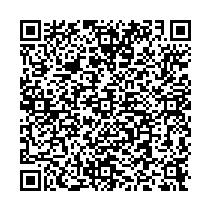 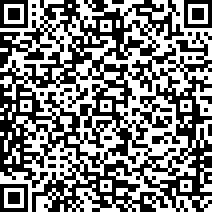 https://appMlMJmxAC3122.h5.xeknow.com/st/7hOKJcaznhttps://appvnS0Zh9Y2520.h5.xeknow.com/st/1r2ZZktaN五、其他事项（一）本次公益讲座不收取任何费用；（二）本次公益讲座名额不限；（三）请各学员遵守线上培训课程现场发布的相关学习规则；（四）按照《广东省物业管理行业协会会员单位年度积分管理办法》，秘书处将根据各会员单位参加情况进行积分登记；（五）为更好地提升完善培训课程，请各位学员在课程结束后填写并提交课程满意度反馈表。六、联系方式联系人：沈怡萍  联系电话:020—83642420广东省物业管理行业协会二○二○年六月二十四日